Пример формирования комплекта документовна флеш-накопителе  в КОКСНВО МНВО РКв соответствии с описью В комплекте документов используется 1 флеш-накопитель, на который будут записаны все документы).       В связи с изменениями требований в список документов на электронном носителе необходимо внести: 2. Диссертация; 2.1. Аннотация на казахском языке; 2.2. Аннотация на русском языке; 2.3.Аннотация на английском языке……7. видеозапись заседания диссертационного совета в полном объеме 7.1.Протокол заседания диссертационного совета.        Внимание: наименование документов в файлах должно соответствовать формулировкам  описи.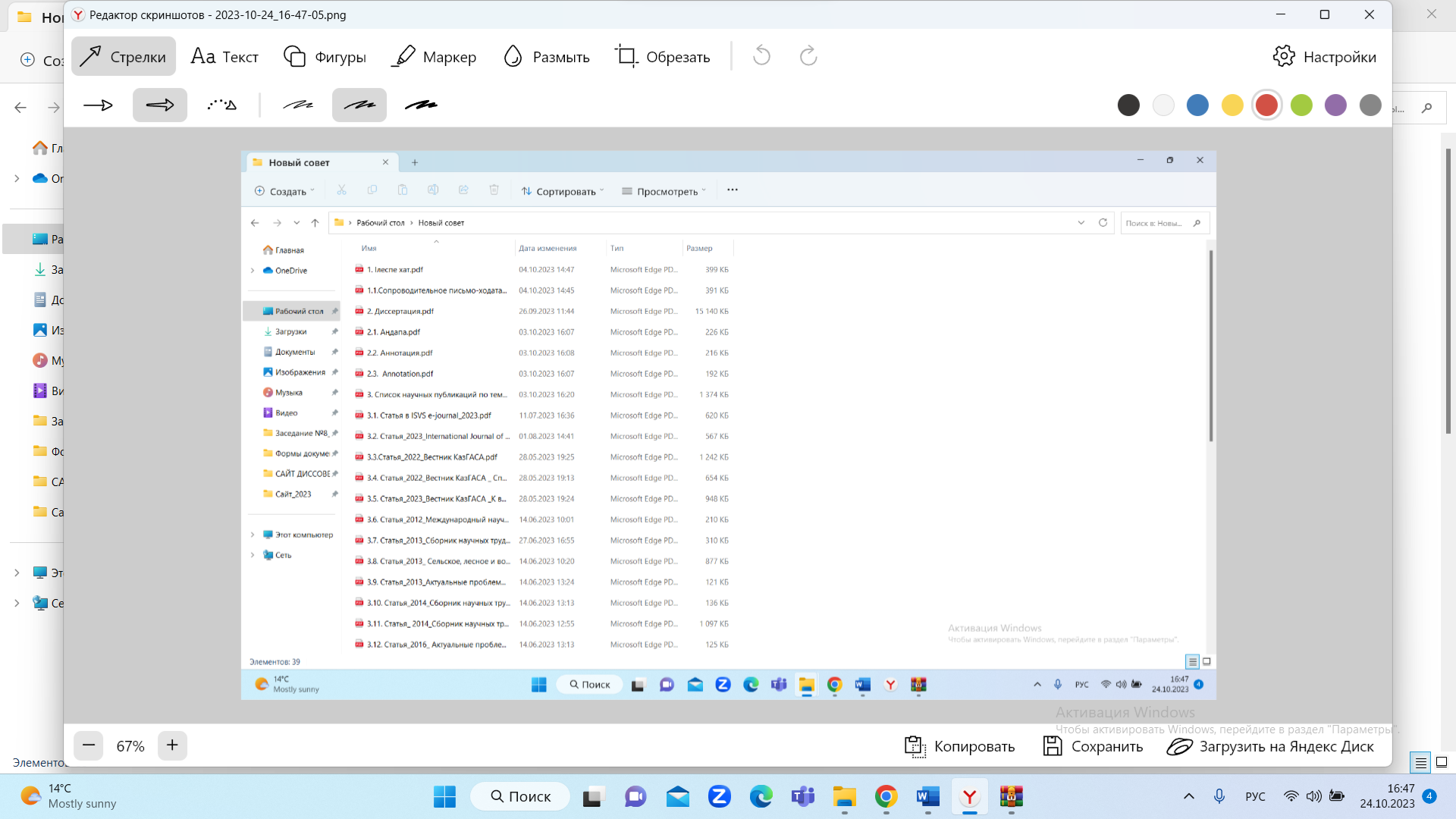 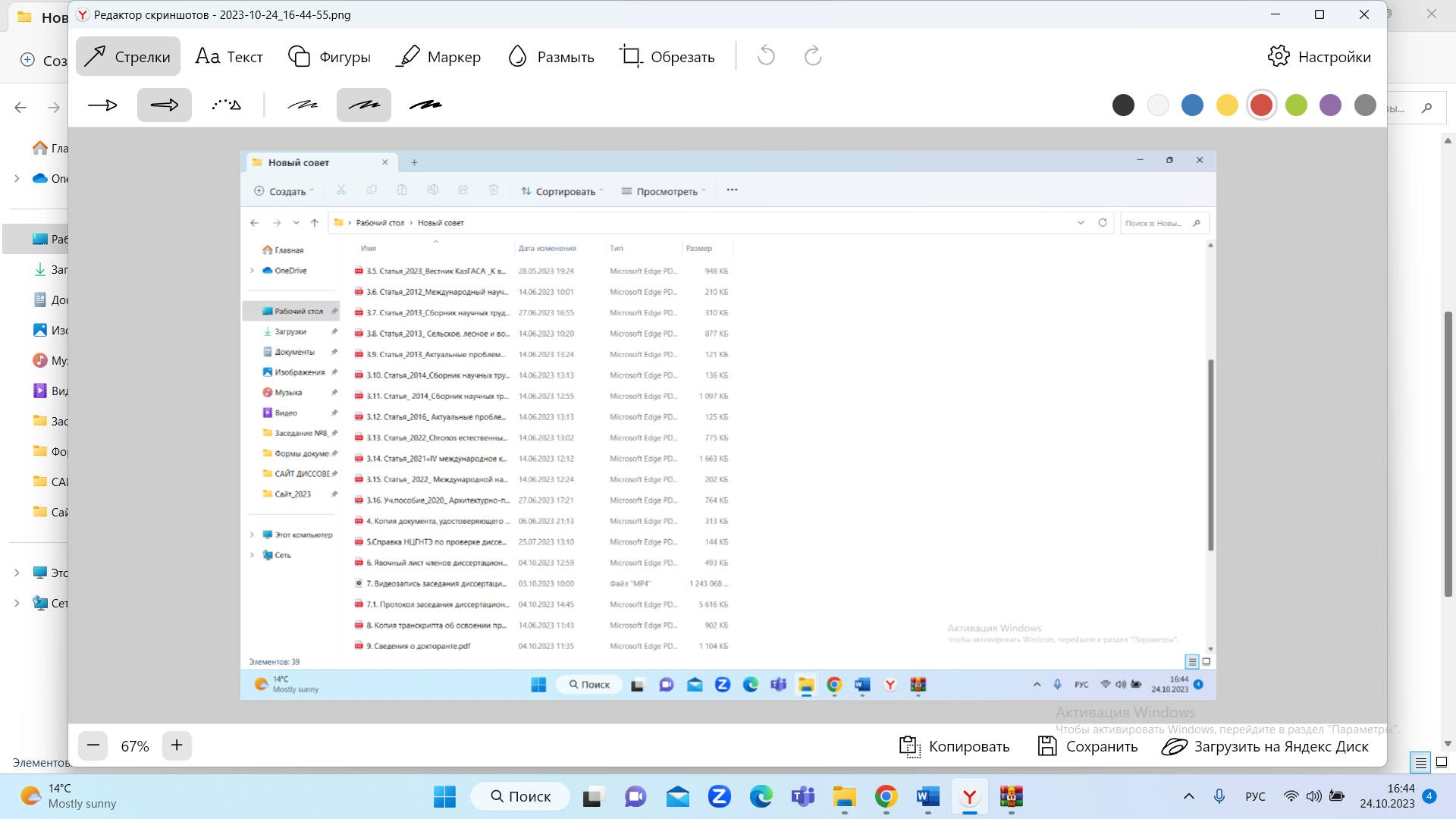 